Состав, устройство и работа задвижек.Задвижка состоит из следующих деталей и узлов:- корпуса;- узла затвора, обеспечивающего герметичное прикрытие проходного отверстия задвижки;- крышки;- узла сальника, обеспечивающего герметичность задвижки по отношению к внешней среде по шпинделю;- шпинделя;- бугельного узла;- узла управления (маховик).Принцип действия задвижки:при вращении коронки бугеля получает вращение резьбовая втулка, преобразующая вращательное движение привода/редуктора в поступательное движение шпинделя и дисков, тем самым открывая или закрывая проходное сечение корпуса.ИНСТРУКЦИЯ ПО ЭКСПЛУАТАЦИИОбщие указания.Климатические условия эксплуатации и места установки – по ГОСТ 15150-69, исполнение  «У1» (температура окружающего воздуха от минус 40 до плюс 50 °C), категория 1 (на открытом воздухе).
К монтажу, эксплуатации и ремонту задвижек допускается персонал, обслуживающий объект, изучивший устройство задвижек, правила техники безопасности, требования инструкции по эксплуатации и имеющий навык работы с арматурой.В случае снятия задвижки с трубопровода, разборка и сборка изделия должны производиться в специально оборудованном помещении.
В случае разборки задвижки без снятия с трубопровода, должны быть приняты меры по обеспечению чистоты рабочего места.
Возможность загрязнения и попадания посторонних предметов во внутреннюю полость задвижки при сборке должна быть исключена.
Комплект поставки и гарантийные обязательства предприятия-изготовителя задвижек должны быть изложены в паспорте на конкретное изделие. 
При монтаже арматуры в системах необходимо дополнительно руководствоваться общими техническими условиями на изготовление, приемку и монтаж систем и указаниями технических условий, разрабатываемых для каждой системы.
Рабочие среды, проходящие через задвижки, должны соответствовать стандартам и техническим условиям на них.
Задвижки обязательно открывать на полный проход.
Продолжительность службы задвижек и их исправность обеспечиваются при соблюдении требований настоящих ТО. Указания мер безопасности по ГОСТ 12.2.063-81.Для обеспечения безопасности работыКАТЕГОРИЧЕСКИ ЗАПРЕЩАЕТСЯ:- Снимать задвижки с трубопровода при наличии в нем рабочей среды;- Применять ключи большие по размеру, чем требуется для крепежных деталей в каждом конкретном случае;- Производить разборку задвижек при наличии давления рабочей среды на трубопроводе;- Использовать задвижки на параметры, превышающие указанные в таблице 1.- Обслуживающий персонал, производящий работы по консервации и расконсервации задвижек должен иметь индивидуальные средства защиты и соблюдать требования пожарной безопасности.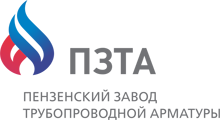 ПАСПОРТЗадвижка клиновая с невыдвижным шпинделем фланцеваяDN 600 PN 1,0 МПаПенза 2018 г.ОБЩИЕ СВЕДЕНИЯ ОБ ИЗДЕЛИИ Наименование			Задвижка клиновая с невыдвижным шпинделемизделия				DN 600, РN 1,0 МПа (10 кгс/см2)Обозначение изделия		т/ф 30ч930бр, 30ч330бр, 30ч530брПредприятие-изготовитель	ЗАО «Пензенский завод трубопроводной арматуры»Номер изделия			_______________________________________Дата изготовления		_______________________________________Назначение: Применяется в качестве запорного устройства на трубопроводах для транспортировки воды.ОСНОВНЫЕ ТЕХНИЧЕСКИЕ ДАННЫЕ И ХАРАКТЕРИСТИКИ
МАТЕРИАЛ ОСНОВНЫХ ДЕТАЛЕЙ
КОМПЛЕКТНОСТЬЗадвижка клиновая в сборе.Техническое описание и инструкция по монтажу и эксплуатации - 1 экз. на партию изделий отгружаемых в один адрес.Паспорт – 1 экз.СВИДЕТЕЛЬСТВО О ПРИЕМКЕ И КОНСЕРВАЦИИ	Задвижка клиновая с невыдвижным шпинделем DN 600, PN 1,0 МПа (10 кгс/см2) соответствует ТУ 3700-001-99521-257-2011 и признана годной для эксплуатации.Дата консервации 		_____________________________Срок консервации 		3 годаГАРАНТИИ ИЗГОТОВИТЕЛЯ (ПОСТАВЩИКА)	Гарантийный срок эксплуатации 18 месяцев со дня ввода в эксплуатацию, но не более 24 месяцев со дня отгрузки потребителю.	Гарантийная наработка 320 циклов в пределах гарантийного срока.Начальник ОТК					___________________________     МП				             «_____»______________201__ г.
ТЕХНИЧЕСКОЕ ОПИСАНИЕНазначение и технические данные задвижек.
Задвижки параллельные с невыдвижным шпинделем предназначены для установки в качестве запорных устройств на трубопроводах по транспортировке воды.
Рабочее положение задвижек – любое (кроме электроприводом вниз)
Рабочее положение затвора – полностью «открыто» или полностью «закрыто». Использование задвижек в качестве регулирующих не допускается.
Направление подачи среды – любое 
Строительная длина – по ГОСТ 3706.
Коэффициент сопротивления не более 0,8.
Задвижки обеспечивают герметичность в затворе по классу «D» ГОСТ 9544-05.
Задвижки сохраняют герметичность по отношению к внешней среде при любом положении клина.
Фланцы задвижек – по ГОСТ 12819-80 на PN 1,0 МПа (10 кгс/см²).
Ответные фланцы – по ГОСТ 12820-80, ГОСТ 12821-80 на PN 1,0 МПа (10 кгс/см²).
Уплотнительные поверхности и присоединительные размеры фланцев – по ГОСТ 12815-80, исполнение 1, ряд 2.Наименование параметраНаименование параметраНаименование параметраНаименование параметраЗначениеПроход условный, Dn ммПроход условный, Dn ммПроход условный, Dn ммПроход условный, Dn мм600Давление номинальное, Pn МПа (кгс/см2)Давление номинальное, Pn МПа (кгс/см2)Давление номинальное, Pn МПа (кгс/см2)Давление номинальное, Pn МПа (кгс/см2)1,0 (10)Температура рабочей среды, 0С, макс.Температура рабочей среды, 0С, макс.Температура рабочей среды, 0С, макс.Температура рабочей среды, 0С, макс.120Коэффициент гидравлического сопротивленияКоэффициент гидравлического сопротивленияКоэффициент гидравлического сопротивленияКоэффициент гидравлического сопротивления0,1Испытание на прочностьи плотность материалаВодойВодойР, МПа (кгс/см2)1,0 (10 кгс/см2)Испытание на плотностьматериала и соединенийВодойВодойР, МПа (кгс/см2)1,0 (10 кгс/см2)Испытание на плотностьматериала и соединенийВоздухомВоздухомР, МПа (кгс/см2)0,2 (2 кгс/см2)Испытание на герметич-ность затвораВодойВодойР, МПа (кгс/см2)1,0 (10 кгс/см2)Испытание на герметич-ность затвораВоздухомВоздухомР, МПа (кгс/см2)0,2 (2 кгс/см2)Допустимые протечки в ГОСТ 9544-2005, cм3/мин, не болееДопустимые протечки в ГОСТ 9544-2005, cм3/мин, не болееДопустимые протечки в ГОСТ 9544-2005, cм3/мин, не болееДопустимые протечки в ГОСТ 9544-2005, cм3/мин, не болеекл. «D», 3,6Масса, кгМасса, кгМасса, кгМасса, кг1120Изготовление и поставкаИзготовление и поставкаИзготовление и поставкаИзготовление и поставкаТУ 3700-001-99521-257-2011ПриводПриводТипТипВПриводПриводПаспортПаспорт - Настройка муфты ограничениякрутящего момента эл. приводаНастройка муфты ограничениякрутящего момента эл. приводаНа открывание Н*м (кгс*м)На открывание Н*м (кгс*м)36Настройка муфты ограничениякрутящего момента эл. приводаНастройка муфты ограничениякрутящего момента эл. приводаНа закрывание Н*м (кгс*м)На закрывание Н*м (кгс*м)200Максимальное усилие на маховике при ручном управлении Н (кг)Максимальное усилие на маховике при ручном управлении Н (кг)Максимальное усилие на маховике при ручном управлении Н (кг)Максимальное усилие на маховике при ручном управлении Н (кг) - Сведения о сертификации: Сертификат соответствия №ТС RU C-RU.МА10.В.00016                                               от 30.03.2015 г.                                               Выдан ООО «РусНефтеСтандарт», г. Москва                                               Срок действия: до 29.03.2020 г.Сведения о сертификации: Сертификат соответствия №ТС RU C-RU.МА10.В.00016                                               от 30.03.2015 г.                                               Выдан ООО «РусНефтеСтандарт», г. Москва                                               Срок действия: до 29.03.2020 г.Сведения о сертификации: Сертификат соответствия №ТС RU C-RU.МА10.В.00016                                               от 30.03.2015 г.                                               Выдан ООО «РусНефтеСтандарт», г. Москва                                               Срок действия: до 29.03.2020 г.Сведения о сертификации: Сертификат соответствия №ТС RU C-RU.МА10.В.00016                                               от 30.03.2015 г.                                               Выдан ООО «РусНефтеСтандарт», г. Москва                                               Срок действия: до 29.03.2020 г.Сведения о сертификации: Сертификат соответствия №ТС RU C-RU.МА10.В.00016                                               от 30.03.2015 г.                                               Выдан ООО «РусНефтеСтандарт», г. Москва                                               Срок действия: до 29.03.2020 г.Наименование деталиМарка материалаНаименование деталиМарка материалаКорпусЧугун СЧ 18Шпиндель Ст. 20Х13ДискЧугун СЧ 18Кольцо уплотнительноеЛатунь ЛЦ40СКлинЧугун СЧ 18Втулка резьбоваяЛатунь ЛЦ40С